Wayne County Chapter Church Notes September 2023September 9-10: Right to Life – LIFESPAN 	See Frank Pavone at the Pro-Life LuncheonOctober is Respect Life Month and LIFESPAN will update you on several upcoming events these next weeks. On Saturday, October 28 at 10 am, we host the 2023 Pro-Life Legislative Luncheon at Burton Manor in Livonia. Iconic pro-life leader Frank Pavone, National Director of Priests for Life, headlines this year’s event. Along with three speakers, we will be serving a delicious catered luncheon. Early Bird tickets are available for $35. See our website https://milifespan.org for the registration form and send it in today (early bird must be postmarked by Sept. 15). After September 15, tickets are $40. Call our Wayne Chapter office at 734-422-6230 or e-mail wcdr@rtl-lifespan.org with questions. 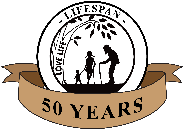 September 16-17: Right to Life – LIFESPAN 		Give Witness at the 2023 Life ChainThe LIFESPAN community joins pro-life citizens from across the United States and Canada for the 2023 Life Chain on Sunday, October 1. Over 30 churches participate by sponsoring Life Chain sites in Metro Detroit and there is certainly one near you. Life Chain is a prayerful event, not a protest, and participants gather to hold signs and pray together to peacefully give witness to the sanctity of life. It is not too late to register a Life Chain site in your community. To register a site, please call Chris Hansen at the Lifespan Main Office at 734-524-0162 or e-mail mainoffice@rtl-lifepsan.org. To find a site near you, find the latest listing of participating locations on our website https://milifespan.org.September 23-24: Right to Life – LIFESPAN   		Join us for the 2023 CIDER WalkYet another chance to witness the sanctity of life comes at LIFESPAN’s CIDER Walk on Saturday, October 7 from 1-3 pm at St. Rafka Maronite Catholic Church in Livonia. CIDER Walk is a very family-friendly event for all ages. As well as signifying the cider and doughnuts served to walkers, CIDER stands for Children In-utero Deserve Equal Rights. Walkers gather pledges or donate to assist LIFESPAN's educational efforts and receive a CIDER Walk cup and t-shirt. The approximately 2-mile-long walk begins and ends at St. Rafka and peacefully passes in front of the Livonia Planned Parenthood abortion mill near 5 Mile & Farmington Rd. The walk pledge form may be found at https://milifespan.org and please call the Wayne Chapter office at 734-422-6230 or e-mail wcdr@rtl-lifespan.org to register to attend or sponsor CIDER Walk.September 30-October 1: Right to Life – LIFESPAN   		Two Upcoming Youth EventsA couple of Youth events are coming up in the next 10 days. Autumn Sidewalk Chalk Day is on Tuesday, October 3. Youth groups and schools are strongly encouraged to participate in this simple and fun way to give witness to the sanctity of human life. Youth Director Kathryn Priddy can make chalk available to you as well as ideas for pro-life messages if needed. Call 734-422-6230 or e-mail wcdr@rtl-lifespan.org to reach Kathryn. Then, National Pro-Life Cupcake Day is on Monday, October 9. Sounds like another fun (and delicious!) way for kids to promote life through baked goods.